June and July 2020 Year 5 & 6 cricket challenges 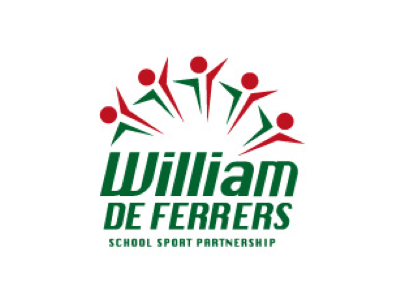 Initials of student…………………………………………………….Name of school…………………………………………………….Please tick:Please tick:Complete your best score for each event (20seconds per challenge)- you can have up to 3 attempts if you wish:Return to jbuckley@wdf.school deadline 8th July 2020 so that results can be collated and sent out before the end of term. boyGirlYr 5Yr 6Challenge 1Throw the ball up, let it bounce once then catch itBest score =Challenge 2Throw the ball up and catch it (no bounce)Best score =Challenge 3Bounce the ball 3 times then catchBest score =Challenge 4Throw the ball up, clap once then catchBest score =Challenge 5Throw the ball under one leg up into the air then catch itBest score =Challenge 6Throw the ball up, spin around, let it bounce, then catch itBest score =Challenge 7Throw the ball up, spin around then catch it (no bounce)Best score =